Recipe name: eg. Crumpets Coq au Vin BlancNotes: Any introductory wordsPreparation Time: Hours / minutesCooking Time: Hours / minutesServes: Number of crumpetsType of crumpet: Hot- / Cold- / UnbutteredUnit of measurement: Metric / Imperial / USIngredients Please be as specific as possible (eg. peeled, finely chopped)          Ingredient 		QuantityPlease add rows if necessary, and highlight if ingredients need to be groupedMethod Please provide enough guidance for a novice to work withOther notes For any other thoughtsDon't forget to give us a photo of your recipe (and yourself if you like) and your name!!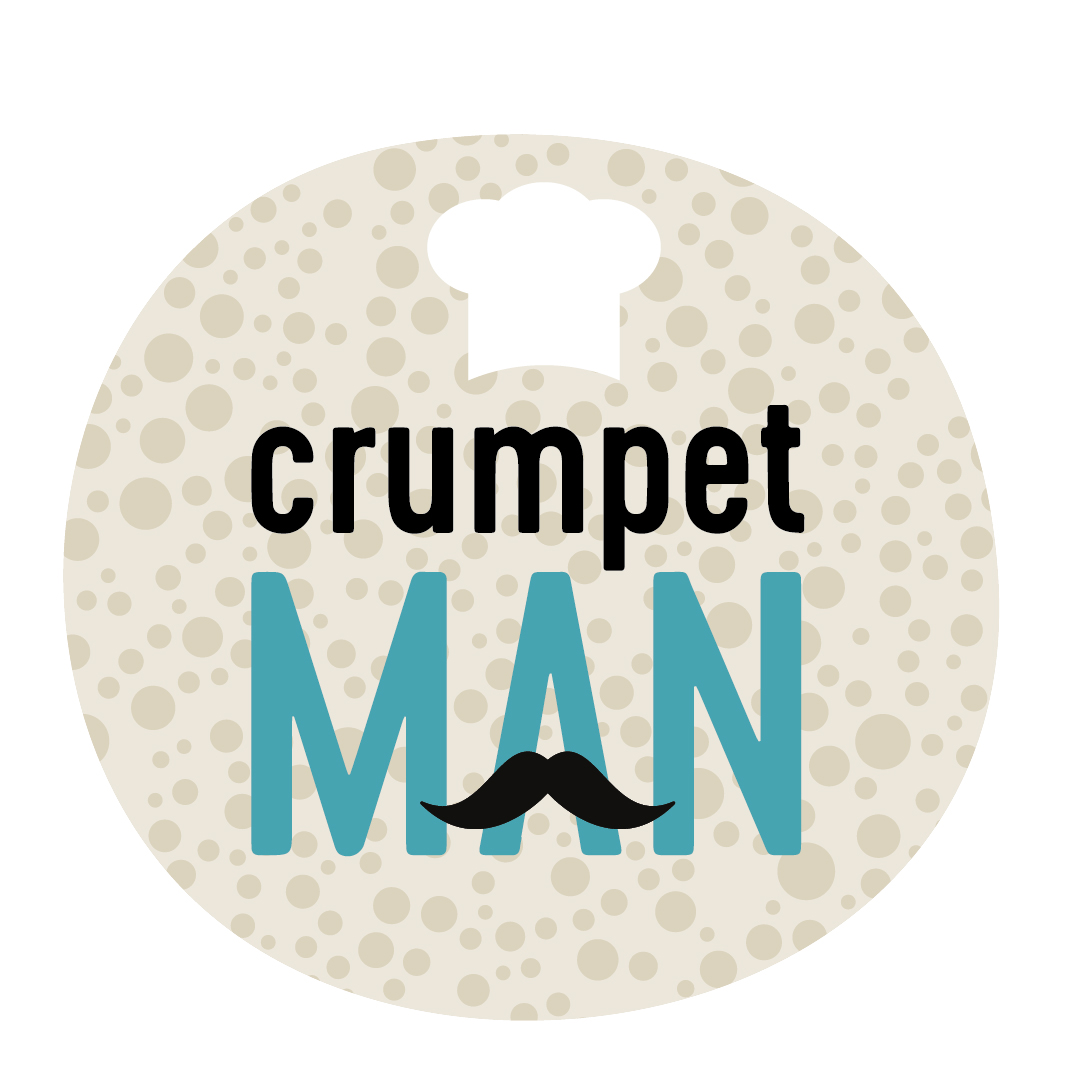 CRUMPETMAN RECIPE SUBMISSION1 234567891011